8.1.21Maths MeetingL.I: I can answer division questions by using objects, pictures and other equipment. (band 1)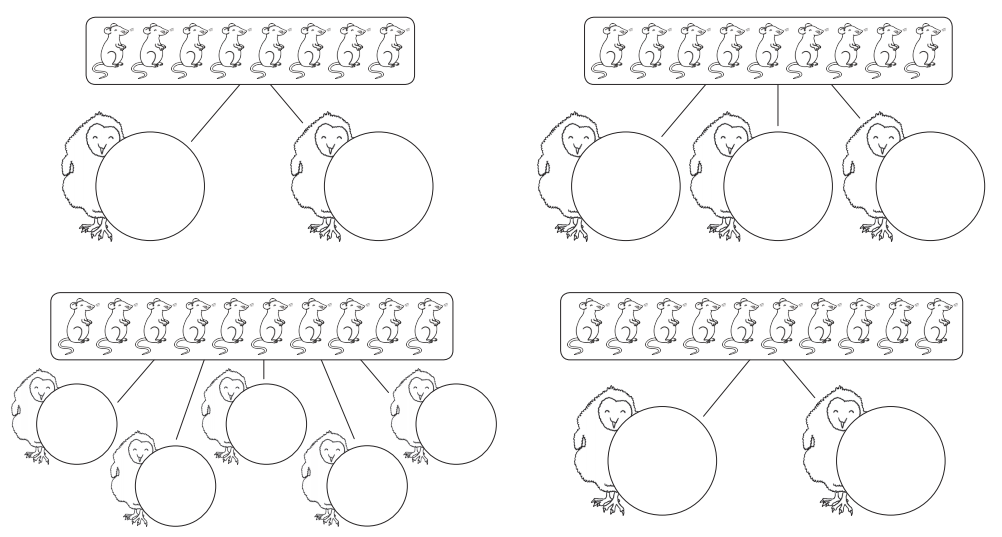 8.1.21Maths MeetingL.I: I can answer questions involving division mentally and with objects.(band 2)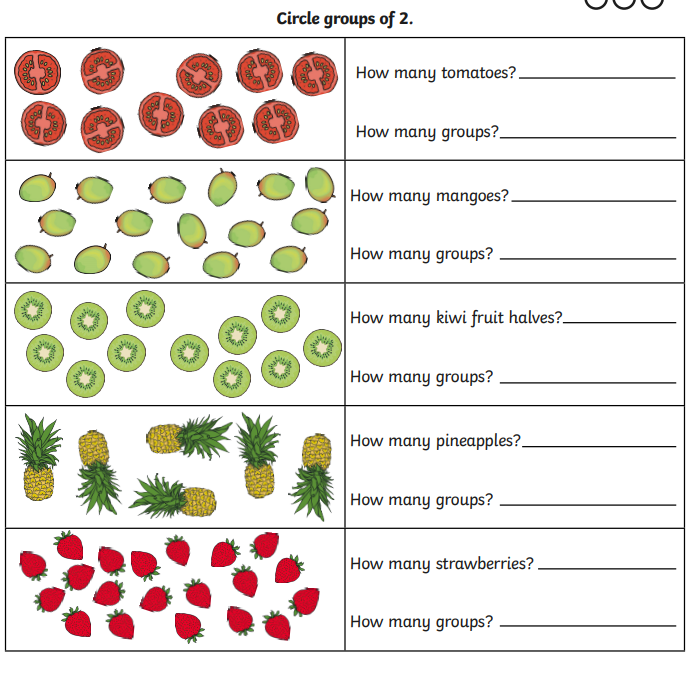 